世界知识产权组织成员国大会第五十七届系列会议2017年10月2日至11日，日内瓦简要报告增　编统一编排议程第16项关于召开通过外观设计法条约（DLT）外交会议的事项产权组织大会决定，将在其2018年的下届会议上继续审议2019年上半年结束时召开外观设计法条约外交会议。[文件完]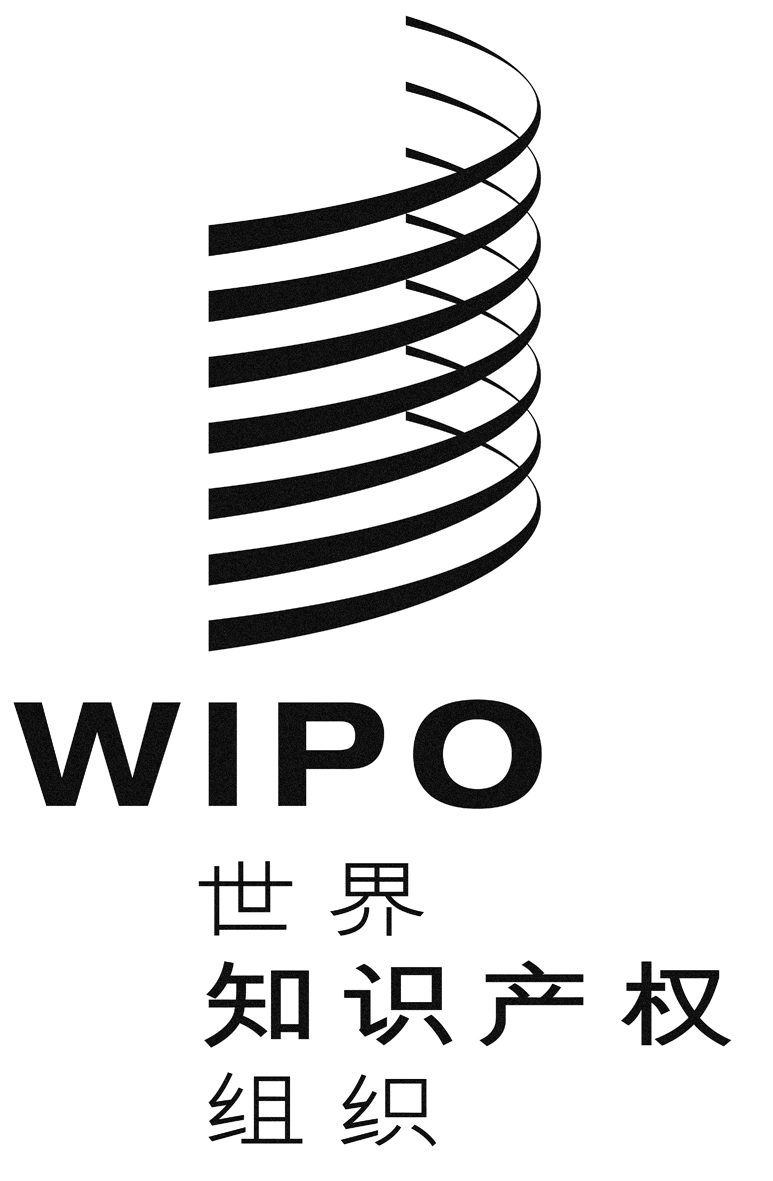 CA/57/11 Add.5A/57/11 Add.5A/57/11 Add.5原 文：英文原 文：英文原 文：英文日 期：2017年10月11日  日 期：2017年10月11日  日 期：2017年10月11日  